УКРАЇНСЬКА ІНЖЕНЕРНО-ПЕДАГОГІЧНА АКАДЕМІЯТехнологічний факультетКафедра іншомовної підготовки, європейської інтеграції та міжнародного співробітництваСИЛАБУСІНОЗЕМНА МОВА (АНГЛІЙСЬКА)Харків, 20211. 	Коротка анотація до курсу - курс "Іноземна мова (англійська)" базується на комунікативному підході до навчання мові. На перший план висувається завдання практичного активного оволодіння англійською мовою. В основу розробки програми курсу такого типу покладено теорію комунікативного навчання мові (Communicative Language Teaching). Комунікативна програма обов'язково передбачає попереднє вивчення мовних потреб і вироблення компромісу між груповими та індивідуальними потребами. Програма курсу передбачає системне і комплексне застосування технічних засобів навчання (аудіо-, теле- і відеоапаратури), а також інші методичні засоби та прийоми, що сприяють вирішенню проблем навчання усній мові та ситуативній мовленнєвій спрямованості. Дисципліна забезпечує підготовку бакалаврів до спілкування англійською мовою з основних важливих напрямків повсякденної та професійної сфери, удосконалення вміння користуватися широким тематичним словником функціональної лексики в обсязі тематики.При вивченні курсу здобувачі освіти набувають компетентності:ЗК 1. Здатність застосовувати знання у практичних ситуаціях.ЗК 3. Здатність спілкуватися іноземною мовою.ЗК 4. Навички використання інформаційних і комунікаційних технологій.ЗК 5.Здатність до пошуку, опрацювання та аналізу інформації з різних джерел.Курс розрахований на студентів 1-го і 2-го років навчання бакалаврської програми факультету Енергетики, енергозберігаючих технологій і автоматизації енергетичних процесів, вивчається протягом 3-х семестрів і передбачає залік наприкінці кожного семестру.2. 	Мета та завдання (цілі) курсу - опанування дисципліни в контексті підготовки бакалаврів полягає у формуванні іншомовної комунікативної компетентності у межах сфер і тем, окреслених навчальною програмою для забезпечення ефективного спілкування в повсякденному та професійному середовищі у відповідності до 3агальноєвропейських рекомендацій з мовної освіти та типової програми з англійської мови для професійного спілкування, яка встановила рівень В1+ ("незалежний користувач") як мінімально прийнятний рівень володіння іноземною мовою для бакалаврів.Основними завданнями дисципліни  є:розвиток умінь та навичок аудіювання, читання, говоріння і письма та вдосконалення розуміння англійського усного та письмового мовлення на основі автентичних адаптованих під рівень Intermediate (В1+) та неадаптованих, але відповідних за рівнем складності матеріалів за визначеною тематикою;формування здібностей до самооцінювання, взаємооцінювання та здатності до самостійного навчання;сприяння становленню критичного самоусвідомлення та вмінь спілкуватися і робити вагомий внесок в інтеркультурне освітнє середовище вищої школи, що перебуває у стані постійних змін;досягнення широкого розуміння важливих і різнопланових міжнародних соціокультурних проблем для того, щоб діяти належним чином у культурному розмаїтті повсякденних та професійних ситуацій.3. 	Формат навчальної дисципліни -Змішаний (blended) 4. 	Результати навчання 5.   Обсяг курсу6. Ознаки навчальної дисципліни:7. Пререквізити - англійська мова (в обсязі шкільної програми)8. Постреквізити –	інженерна та комп’ютерна графіка;основи програмування;інформаційні і комунікаційні технології; 	основи проектування систем автоматизації; виробнича практика.9. Технічне й програмне забезпечення та/або обладнання –проектор, комп’ютер, екран, динаміки.10. Політики курсу - усі завдання повинні бути виконані вчасно, необхідно відвідати 70 відсотків практичних занять, написати усі тести та модульні роботи, скласти заліки.11. Календарно-тематичний план (схема)навчальної дисципліни12. Система оцінювання та вимогиЗагальна система оцінювання: Навчальна дисципліна оцінюється за 100-бальною шкалою. Робота здобувача впродовж семестру/залік- 73/27Шкала оцінювання з навчальної дисципліниШкала оцінювання: національна та ECTSУмови допуску до підсумкового контролю: Відпрацювання усіх модульних робіт;Самостійна робота здобувача впродовж навчального року оцінена не менше, ніж на 20 балів.13. Питання до залікуЗалік з іноземної (англійської) мови проводиться у тестовій формі. Зміст тестових питань охоплює навчальну програму дисципліни та складається з метою забезпечення перевірки знань, умінь і навичок студента з іноземної (англійської) мови. Загальна кількість тестових завдань – 27.14. Рекомендована література та інформаційні ресурсиОсновна (базова) літератураPhillips T. and Phillips A. (2017). Progressive Skills in English. Student’s Book. Level 1 (2nd ed). Garnet Education., 209 p.Phillips T. and Phillips A. (2017). Progressive Skills in English. Student’s Book. Level 2 (2nd ed). Garnet Education., 209 p.Додаткова (допоміжна) літератураПрактикум з практичної граматики англійської мови: навч. посібник для студ. денної та заоч. форм навч. інж. та інж.-пед. спец./ Г. І. Зеленін [та ін.] ; за ред. К. О. Ремізанцевої; Укр. інж.-пед. акад., Каф. іноземних мов. - Харків: Друкарня Мадрид, 2015. - 136 с.: табл., рис. - Бібліогр.: с. 132-133 (15 назв). - ISBN 978-617-7294-47-3Англійська мова. English for life (house andhome) : навч.-метод. посіб. з розвитку навичок усного мовлення для студ. першого курсу інж. та інж.-пед. спец. / О. А. Лебедєва, А.О. Подорожна ; Укр. інж.-пед. акад. – Харків : [Б. в.], 2015. – 105 с.Англійська мова. English for life (appearance) : навч.-метод. посіб. з усної практики для студ. I курсуінж. та інж.-пед. спец. / О. В. Бринцева, А. О. Подорожна ; Укр. інж.-пед. акад. – Харків : [б. в.], 2016. – 102 с.Інформаційні ресурсиhttps://elt.oup.com(Oxford University Press: English Language Teaching)https://eltngl.com (National Geographic Learning. English Language Teaching)https://www.cambridgeenglish.org (Cambridge Assessment English)https://www.pearson.com (Pearson English)www.bbc.co.uk (BBC Learning English)www.englishtips.org/ (Learning English Together: Educational Community)Зміст силабусу відповідає робочій програмі навчальної дисципліни.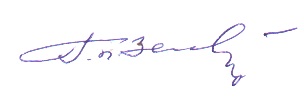 Завідувач кафедри  Геннадій ЗЕЛЕНІНКафедраКафедра іншомовної підготовки, європейської інтеграції та міжнародного співробітництва Department of Foreign Language Training, European Integration and International Cooperationhttp://fl.uipa.edu.ua/Назва навчальної дисципліниІноземна мова (Англійська)Foreign Language (English)Навчальна дисципліна ведеться англійською мовоюРівень вищої освітиМолодший бакалаврВикладач (-і)Доктор педагогічних наук, професор, Зеленін Геннадій Іванович (практичні);     профайл викладача: http://fl.uipa.edu.ua/211-2/;     контактний телефон: (057)733-19-59;      електронна пошта: zelenin@uipa.edu.ua2. Кандидат педагогічних наук, доцент Тупченко Валерія Володимирівна (практичні);профайл викладача: http://fl.uipa.edu.ua/контактний телефон: (057)733-19-59;      електронна пошта: valeriiatupchenko@uipa.edu.uaАсистент Подорожна Аліна Олександрівна (практичні);профайл викладача: http://fl.uipa.edu.ua/;         контактний телефон:(057)733-19-59;         електронна пошта: podorozhna@uipa.edu.uaСторінка дисципліни в системі дистанційної освіти УІПАhttp://do.uipa.edu.uaКонсультаціїОн лайн- консультації: Усі запитання можна надсилати на електронну пошту,вказану в цьому силабусі.Очікувані результати навчання (ПР)Складові результатів навчанняПР 3. Вміти застосовувати сучасні інформаційні технології та мати навички розробляти алгоритми та комп’ютерні програми з використанням мов високого рівня та технологій об’єктно-орієнтованого програмування, створювати бази даних та використовувати інтернет-ресурси.ПРН 3.1. Знання необхідного лінгвістичного діапазону англійської мови з достатнім лексичним та граматичним запасом для висловлювання на теми, які стосуються повсякденного та професійного життя.ПРН 3.2. Уміння читати із задовільним рівнем розуміння прості тексти на англійській мові, в яких викладено факти, що стосуються сфери інтересів студентів у повсякденному та професійному середовищі.ПРН 3.3. Здатність здійснювати онлайн обмін інформацією на англійській мові, який потребує простих пояснень на знайомі теми за умови доступу до онлайн інструментів; розміщувати в мережі Інтернет дописи про події, почуття, власний досвід; коментувати дописи інших користувачів.ПР 10. Вміти виконувати роботи з проектування систем автоматизації, знати зміст і правила оформлення проектних матеріалів, склад проектної документації та послідовність виконання проектних робіт з врахуванням вимог відповідних нормативно-правових документів та міжнародних стандартів.ПРН 10.1. Знання відмінностей між звичаями, звичками, правилами поводження, цінностями та ідеалами, характерними для власної спільноти та країни мови, що вивчається.ПРН 10.2. Уміння розуміти основний зміст чіткого нормативного мовлення на англійській мові, зокрема короткі розповіді на знайомі теми, що регулярно зустрічаються у повсякденному та професійному середовищі.ПРН 10.3. Уміння писати прості зв'язні тексти англійською мовою на різноманітні знайомі теми у межах своєї сфери інтересів.ПРН 10.4. Здатність без підготовки вступати в розмову англійською мовою довкола тем, які стосуються особистих інтересів, або тих, які пов'язані з повсякденним життям та професійною сферою.Види навчальних занятьКількість годин (кредитів)Форми поточного та підсумкового контролюПрактичні заняття84модульні роботиСамостійна робота126тестуванняВсього210 (7 кредитів)Підсумковий контроль: залікНавчальний рікКурс(рік навчання)СеместрСпеціальність (спеціалізація),освітня програма (за необхідністю)Нормативна/вибіркова2021/202212 (весна)151 Автоматизація та комп’ютерно-інтегровані технологіїнормативна (Н)2022/202323(осінь)151 Автоматизація та комп’ютерно-інтегровані технологіїнормативна (Н)2022/202324 (осінь)151 Автоматизація та комп’ютерно-інтегровані технологіїнормативна (Н)№тижняВид і номерзанятьТема заняття або завдання на самостійну роботуК-тьгодинЗмістовий модуль № 1. Psychology and sociologyЗмістовий модуль № 1. Psychology and sociologyЗмістовий модуль № 1. Psychology and sociologyЗмістовий модуль № 1. Psychology and sociology1-5Пр. заняття 13Why do people like you?31-5Сам. робота 13You can't change you51-5Пр. заняття 14An Introduction to Sociology31-5Сам. робота 14An Introduction to Psychology51-5Пр. заняття 15Human behaviour21-5Сам. робота 15Do sociologists and psychologists help us?51-5Пр. заняття 16Personality types21-5Сам. робота 16Organizing ideas5Всього за змістовий модуль 1 – 30 год. (ПЗ – 10 год., СР – 20 год.)Всього за змістовий модуль 1 – 30 год. (ПЗ – 10 год., СР – 20 год.)Всього за змістовий модуль 1 – 30 год. (ПЗ – 10 год., СР – 20 год.)Змістовий модуль № 2. TechnologyЗмістовий модуль № 2. TechnologyЗмістовий модуль № 2. TechnologyЗмістовий модуль № 2. Technology6-10Пр. заняття 17What is technology?36-10Сам. робота 17Signpost phrases; past or present?56-10Пр. заняття 18Uses of technology36-10Сам. робота 18Food technology56-10Пр. заняття 19Low-tech technology26-10Сам. робота 19Technology for the developing world56-10Пр. заняття 20Technology and the environment26-10Сам. робота 20Wearing green clothes5Всього за змістовий модуль 2 – 30 год. (ПЗ – 10 год., СР – 20 год.)Всього за змістовий модуль 2 – 30 год. (ПЗ – 10 год., СР – 20 год.)Всього за змістовий модуль 2 – 30 год. (ПЗ – 10 год., СР – 20 год.)Змістовий модуль № 3. Culture and civilizationЗмістовий модуль № 3. Culture and civilizationЗмістовий модуль № 3. Culture and civilizationЗмістовий модуль № 3. Culture and civilization11-15Пр. заняття 21Coming of age211-15Сам. робота 21Seijin no hi611-15Пр. заняття 22Festivals211-15Сам. робота 22Local festivals611-15Пр. заняття 23Fireworks, horses and bulls211-15Сам. робота 23Guy Fawkes Night511-15Пр. заняття 24Celebrations211-15Сам. робота 24Fasting5Всього за змістовий модуль 3 – 30 год. (ПЗ – 8 год., СР – 22 год.)Всього за змістовий модуль 3 – 30 год. (ПЗ – 8 год., СР – 22 год.)Всього за змістовий модуль 3 – 30 год. (ПЗ – 8 год., СР – 22 год.)Змістовий модуль № 4. New TechnologyЗмістовий модуль № 4. New TechnologyЗмістовий модуль № 4. New TechnologyЗмістовий модуль № 4. New Technology1-7Пр. заняття 25Who? What? When?41-7Сам. робота 25Key inventions in the history of transport41-7Пр. заняття 26Transport inventions41-7Сам. робота 26Over a billion in the world41-7Пр. заняття 27A brief history of space travel31-7Сам. робота 27The Solar System41-7Пр. заняття 28The historic moment31-7Сам. робота 28The first working submarine4Всього за змістовий модуль 4 – 30 год. (ПЗ – 14 год., СР – 16 год.)Всього за змістовий модуль 4 – 30 год. (ПЗ – 14 год., СР – 16 год.)Всього за змістовий модуль 4 – 30 год. (ПЗ – 14 год., СР – 16 год.)Всього за змістовий модуль 4 – 30 год. (ПЗ – 14 год., СР – 16 год.)Змістовий модуль № 5. News and mediaЗмістовий модуль № 5. News and mediaЗмістовий модуль № 5. News and mediaЗмістовий модуль № 5. News and media8-15Пр. заняття 29News, news, news48-15Сам. робота 29The early history of mass-media news48-15Пр. заняття 30Advertising48-15Сам. робота 30Magazine advertisements48-15Пр. заняття 31The values of magazines38-15Сам. робота 31Magazines through history48-15Пр. заняття 32Media studies research reports38-15Сам. робота 32A research report flow chart4Всього за змістовий модуль 5 – 30 год. (ПЗ – 14 год., СР – 16 год.)Всього за змістовий модуль 5 – 30 год. (ПЗ – 14 год., СР – 16 год.)Всього за змістовий модуль 5 – 30 год. (ПЗ – 14 год., СР – 16 год.)Всього за змістовий модуль 5 – 30 год. (ПЗ – 14 год., СР – 16 год.)Змістовий модуль № 6. Sports and leisureЗмістовий модуль № 6. Sports and leisureЗмістовий модуль № 6. Sports and leisureЗмістовий модуль № 6. Sports and leisure1-7Пр. заняття 33Classifying sports41-7Сам. робота 33Racing, opponent and achievement sports41-7Пр. заняття 34Sports in education41-7Сам. робота 34Ball games for PE41-7Пр. заняття 35Board games31-7Сам. робота 35Simple board games41-7Пр. заняття 36For and against31-7Сам. робота 36Physical activity or electronic games?4Всього за змістовий модуль 6 – 30 год. (ПЗ – 14 год., СР – 16 год.)Всього за змістовий модуль 6 – 30 год. (ПЗ – 14 год., СР – 16 год.)Всього за змістовий модуль 6 – 30 год. (ПЗ – 14 год., СР – 16 год.)Всього за змістовий модуль 6 – 30 год. (ПЗ – 14 год., СР – 16 год.)Змістовий модуль № 7. Nutrition and healthЗмістовий модуль № 7. Nutrition and healthЗмістовий модуль № 7. Nutrition and healthЗмістовий модуль № 7. Nutrition and health8-15Пр. заняття 37A balanced diet48-15Сам. робота 37Nutrients48-15Пр. заняття 38Portions48-15Сам. робота 38Researching daily diet48-15Пр. заняття 39How to eat healthily38-15Сам. робота 39Three square meals a day48-15Пр. заняття 40Obesity38-15Сам. робота 40A global problem4Всього за змістовий модуль 7 – 30 год. (ПЗ – 14 год., СР – 16 год.)Всього за змістовий модуль 7 – 30 год. (ПЗ – 14 год., СР – 16 год.)Всього за змістовий модуль 7 – 30 год. (ПЗ – 14 год., СР – 16 год.)Всього з навчальної дисципліни – 210 год. (ПЗ – 84 год., СР – 126 год.)Всього з навчальної дисципліни – 210 год. (ПЗ – 84 год., СР – 126 год.)Всього з навчальної дисципліни – 210 год. (ПЗ – 84 год., СР – 126 год.)№Види робіт здобувачаОцінка1.Відвідування та виконання практичних занять0-422.Самостійна робота в дистанційному режимі0-253.Поточний модульний контроль0-64.Залік0-27Всього за навчальну дисципліну0-100Підсумкова оцінка Оцінка ECTSОцінка за національною шкалою(екзамен)Оцінка за національною шкалою(залік)90 – 100Авідмінно  зараховано82–89Вдобре зараховано74–81Сдобре зараховано64–73Dзадовільно зараховано60–63Е задовільно зараховано35–59FXнезадовільно з можливістю повторного складанняне зараховано0–34Fнезадовільно з обов’язковим повторним вивченням дисциплінине зараховано